Mifflin FC Spectator’s Code of Ethics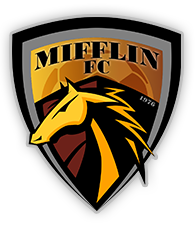 The goal of our games is to present an opportunity for our children to compete in the TEAM sport of soccer, learning team play and good sportsmanship. Mifflin FC is a 100% volunteer organization; the executive board and coaches are all volunteers! Please respect their time and efforts. As parents are aware, children observe our behavior and then emulate it. During some games in the last few years some parents have set a poor example for our young players. Both coaches and parents have said offensive things to referees or coaches, causing many to resign from positions. We currently have a shortage of referees and coaches. While a game is being played, the referee and coaches are in charge of that game. No matter how much you may disagree with a referee’s call or coaches’ decision, you must allow the game to continue. We should be setting good examples for the children by following the principles of good sportsmanship. We all like to win, but win or lose we must act with dignity and respect for one another. Please follow the below guideline while enjoying the soccer game:• Spectators must remain on the designated side of the field. Spectators may not stand behind the goals or on the team side. • Spectators must stay five (5) feet from the sideline to leave room for the line runner and ball throw-ins. • Spectators are not coaches and are not allowed to coach or yell instructions to the players. Unless an injury or emergency has taken place communication with coaches is limited to non-game days• Spectators may supportively cheer for their team and players. They should not criticize any players, referees, or teams. Cursing is strictly prohibited. • Spectators shall not impede the players, referees, or coaches’ ability to play, this includes entering the field of play, cursing, or having any altercation. • Smoking and alcohol is NOT permitted at Mifflin FC games, or practices.Any violation of our spectator code of conduct will result in the following with a ZERO TOLERANCE POLICY IN PLACE:1st Violation – the offender is to immediately leave the complex/grounds, 1 week suspension from Mifflin FC activities.2nd Violation – same as first, and attend minimum of one board meeting where further suspension will be 3 games implemented.3rd Violation – spectator and player suspended until board meeting & will be removed from Mifflin FC with-out refund.  Thank you,The Mifflin FC Board